Karise Bageri kåret som Årets Virksomhed 2019Business Faxe har kåret Karise Bageri som Årets Virksomhed 2019, og juryen har begrundet det med følgende motivation:

"Karise Bageri skaber både arbejdspladser og tager et socialt ansvar. Branchen til trods har Karise Bageri både positiv vækst i omsætning og resultat.Karise Bageri er kendt udover lokalområdet, ved at kvalificerer sig, og løbende deltage i konkurrencer og ikke mindst vinde forskellige priser.

Karise Bageri afholder arrangementer og kurser, hvor man "får fingrene i bolledejen", og der er ingen tvivl om, at Karise Bageri er en aktiv ambassadør for Faxe kommune som område.

Karise Bageri har skabt lokale arbejdspladser, og har nu ca. 30 ansatte i bageriet og de to udsalgssteder. Dette indbefatter udover mester, både bager- og konditorsvende, bagerjomfruer, lærlinge, chauffører og unge i fritidsjob.

Karise Bageri tager et socialt ansvar, for ud over traditionelle elevpladser og praktikforløb, hjælper de også Jobcentret med integration og jobprøvninger.

Karise Bageri sponsorerer desuden Danske Hospitalsklovne samt kultur og idrætslivet.

Michael Nielsen har siden 1998 drevet Karise Bageri frem til det det er i dag, og er dermed værdig til at modtage prisen som Årets Virksomhed 2019."

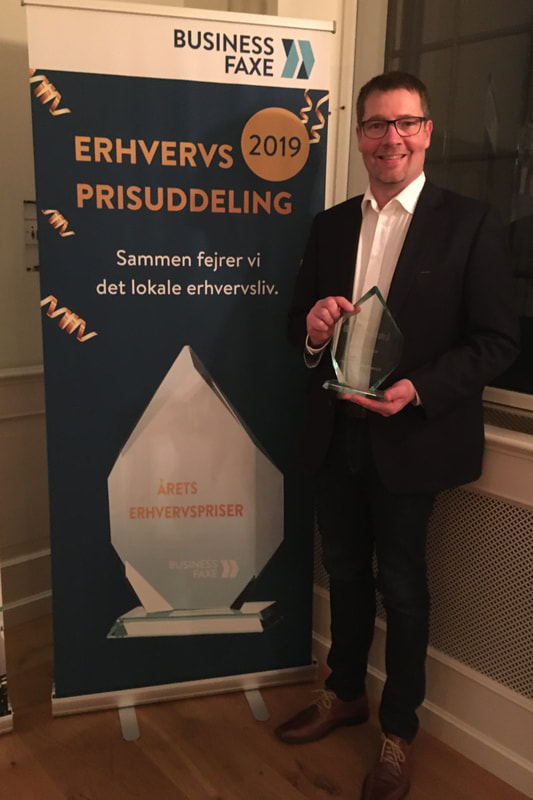 Det er med stor ære, at jeg har modtaget prisen som er sponsoreret af Sparekassen Sjælland-Fyn, og jeg er samtidig stolt af at stå i spidsen for et personale, der er helt afgørende for, at Karise Bageri er prisen værdig.                                                                                              Venlig hilsen Michael